Thurston County Superior Court, Washington State, Cause No. 11-2-01209-1OGSOONOW: HADDII ADIGA AMA XUBIN QOYSKAAGA AH AY HESHAY DARYEELKA QOF AHAANEED EE MEDICAID MAALGALISO ILME AHAAN AMA AAD AHAYD BIXIYE QOF AHAANEED DARYEELKA QOF AHAANEED EE MEDICAID MAALGALISO EE ILME KAASI OO AAD LA NOOLAYD, HESHIIS XAL AH OO LA SOOJEEDIYEY WUXUU SAAMAYN KARAA XUQUUQDAADA.Maxkamad ayaa oggolaatay ogaysiiskan.  Kani ma aha codsi looyar. M.T.E. et al., v. Wash. Dep’t of Soc. & Health Servs. waa kiis qofi koox ka socdo taasi ilme ah hele Medicaid iyo bixiye qof ahaaneed ee daryeelka qof ahaaneed ee Medicaid maalgaliso ku dacweeyeen Waaxda Washington ee Adeegyda Bulshada iyo Caafimaadka (DSHS) marka la eego WAC 388-106-0213, oo halkan loo tixraacayo “Xeerka Qiimaynta Carruurta” ama “Xeerka.” Xeerkan wuxuu diyaar ahaan laga bilaabo Luulyo 1, 2005 ilaa Noofambar 30, 2011. Maxkamadda Sare ee Washington waxay go’aamisay in Xeerku aanu sax ahayn. Oktoobar 2015, dhinacyada M.T.E. waxay gaadheen xal. DSHS waxay oggolaatay inay bixiso $4,000,000 sanduuqa xalka, kaasi sheegashooyinka laga bixin doono (1) kharashka jeebka ee adeegyada MPC kuwaasi oo la dabooli lahaa laakiin aan la daboolin isticmaalka Xeerka dartii, iyo (2) shaqada aan lacagta la bixin ee ay qabteen bixiyayaasha qof ahaaneed ee la noolaa ilmahooga ah macmiilka Medicaid kaasi oo la dabooli lahaa laakiin isticmaalka Xeerka aan la daboolin.Maxkamadda Sare ee Degmada Thurston ayaa si hordhac ah u oggolaatay Heshiiska Xalka ah ee la soojeediyey. Ogaysiiskan waxa la faray inay sharxo xuquuqdaada sharci.   Если Вы желаете прочитать это извещение на русском языке, пожалуйста, посетите [website].如果您想閱讀中文的本通知書, 請前往網站 [website].Nếu quý vị muốn đọc thông báo này bằng tiếng Việt Nam, xin đến [website].이 통지서를 한국어로 읽으시기 원할 경우는 [website]을 방문하십시오.Haddii aad jeclaan lahayd inaad akhrido ogeysiiskan oo Somali ah, fadlan tag [website].ប្រសិនបើអ្នកចង់អានសេចក្តីជូនដំណឹងនេះជាភាសាខ្មែរ សូមទៅកាន់ [website]។Si desea leer esta notificación en español, por favor diríjase a [website].Nếu quý vị muốn đọc thông báo này bằng tiếng Việt Nam, xin đến [website].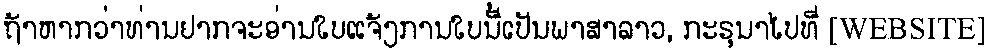 SU’AALAHA BADAN LA ISWAYDIIYO1.  Maxaan u helaya ogaysiiskan? Waxaad u heshay Ogaysiiskan DSHS oo go’aamisay in adiga ama xubin qoyskaaga ah ay dhici karto inuu xubin ka yahay mid kamid ah labada Qaybood ee soo socda:  Kooxda Helaha Xalka Dhammaan dadka kuwaasi oo, inta lagu jiray Wakhtiga Kooxda: (1) ahaa helayaal adeegyda daryeelka qof ahaaneed ee Medicaid maalgaliso; (2) adeegyadooda daryeelka qof ahaaneed ee Medicaid maalgaliso lagu go’aamiyey dalabka WAC 388-106-0213 hore; iyo (3) kuwaasi oo ka bixiyey jeegka adeegyada daryeelka qof ahaaneed ee dheeraadka ah intii lagu jiro bil kamid ah Wakhtiga Kooxda. Kooxda Bixiyaha Xalka Dhammaan dadka kuwaasi oo, inta lagu jiray Wakhtiga Kooxda: (1) DSHS u oggolaatay inay siiyaan adeegyada daryeelka qof ahaaneed dad saacadaha daryeelkooda qof ahaaneed lagu go’aamiyey dalabka hore ee WAC 388-106-0213; (2) la noolaa dadka bishaas; oo (3) bixiyey adeegyo daryeelka qof ahaaneed oo aan lacag laga siin kuwasi oo ka badan xaddiga adeegyada daryeelka qof ahaaneed ee DSHS oggolayd bishaas. Wakhtiga Kooxda sida loo isticmaalayo qeexdintan waxay ka dhigan tahay Luulyo 1, 2005 ilaa Noofambar 30, 2011.    2.  Maxay dacwaddan kusaabsan tahay?  Dacwaddan waxa keenay laba qof kuwaasi oo ku eedaynaya DSHS inay si aan sax ahay u adeegsatay WAC 388-106-0213, Xeerka Qiimaynta Carruurta. Waxay sheegayaan in adeegsiga aan saxda ahayn ee Xeerkan ku keenay xubnaha Kooxda Helaha Xalka inay jeebkooda ka bixiyaan adeegyada daryeelka qof ahaaneed ee daruuriga ah. Sidoo kale waxay sheegayaan in Xeerku si aan sax ahayn uga rabay xubnaha Kooxda Bixiyaha Xalka inay ku shaqeeyaan lacag la’aan si ay u buuxiyaan baahiyaha daryeelka qof ahaaneed ee ilmaha ah helaha Medicaid kaasi oo ay la noolaayeen. Xal ahaan, waxay sheegeen in iyada oo la raacayo RCW 74.04.080 iyo RCW 34.05.574, Kooxda Helaha Xalku ay xaq u leedahay inay dib u eegaan dheefaha taariikhda Xeerka Qiimaynta Carruurta markii u horraysay la adeegsaday. Sidoo kale waxay sheegeen in DSHS ay jabisay heshiisyadii ay kula jirtay Kooxda Bixiyaha Xalka iyada oo adeegsanaysa Xeer aan sax ahay, sidaa darteed bixiyayaashan waxay xaq u yeesheen inay la siiyo lacagta shaqada ay qabteen ee aan lacagta la siin taasi oo la siin lahaa haddii aan Xeerka la adeegsan. DSHS waa diiday sheegashooyinka oo dhan. 3.  Waa maxay qofka kooxda ka socdaa, kaasi oo ku lug leh?Dacwadda qofi koox ka socda, qof ama kabadan oo qof (“Wakiilada Kooxda”) ayaa dacweeya isaga oo matalaya dadka kale ee ay isku dacwadda qabaan. Dadku isku dar ahaan waa “Koox” ama “Xubnaha Koox.” Dhammaan Xubnaha Kooxda waxa loo yaqaan Dhibbanayaal. Hal maxkamad ayaa xallisa arrinka qof kasta oo Kooxda ah, laga reebo dadka doortay inay ka baxaan Kooxda. Kiiskan, M.T.E., ilme ah hel Medicaid, Sheryl Wagner, bixiye qof ahaaneed, ayaa ah Wakiilada Kooxda. Waaxda Adeegyada Bulshada iyo Caafimaadku waa eedaysanaha.   4. Muxuu Heshiiska Xalka ee la soojeediyey sheegayaa?  Qodobada ugu muhiimsan ee Heshiiska Xalka la soojeediyey waxa lagu sharxay hoos. Waxa aad ka fiirin kartaa Heshiiska oo dhan websaytka www.sylaw.com/MTEsettlement.  Heshiisku wuxuu kaliya dhaqangal noqon doonaa haddii Maxkamaddu oggolaato kadib Dhagaysiga u Dambeeya. • Sanduuq Xal oo ah $4,000,000  Heshiisku wuxuu dhigayaa Sanduuqa Xalka ah $4,000,000 in lagu bixiyo sheegashooyinka ay gudbiyeen Xubnaha Kooxda Helaha Xalka iyo Xubnaha Kooxda Bixiyaha Xalka, khidmadda qareenada, kharashka maxkamadda, lacagaha la siinayo dhammaan sheegashooyinka lagu muransan yahay ee la xidhiidha Heshiisyada Gorgortanka Wadareed ee dhaqangalay muddada Wakhtiga Kooxda, kharashka maamulka sheegashooyinka, iyo abaalmarinaha lagu bixiyey kiiska. •  Ka Shaqaynta Sheegashooyinka Xubnaha Kooxda Helaha  Xubin Kooxda helaha Xalka, marka ay iyadu hawsha galayso ama wakiilanayso waalidiinteeda iyo/ama wakiilkeeda sharciga ah, waxay mutaysan doontaa in lacagtalaga siiyo Sanduuqa Xalka iyada oo gudbinaysa foom sheegasho (ay ka mid yihiin, tilmaamaha, kaqayb ahaan ogaysiiskan) kuwaasi oo caddaynaya afartan shay ee soo socda: Heluhu wuxuu helay adeegyada daryeelka qof ahaaneed ee Medicaid maalgaliso wuxuuna ka yaraa 18 jir markii adeegyada la siinayey;Heluhu wuxuu helay adeegyada daryeelka qof ahaaneed oo ka badan xaddiga DSHS oggolayd muddada Wakhtiga Kooxda (Luulyo 1, 2005 ilaa Noofambar 30, 2011);Magaca bixiyaha ee adeegyada daryeelka qof ahaaneed iyo xaddiga iyo taariikhda adeegyada daryeelka qof ahaaneed (bisha/sannadka); iyo Kharashka jeebka laga bixiyey ee adeegyadan daryeelka qof ahaaneed.Sheegashooyinka waa in sidoo kale lagu dokumenti gareeyey caddayn lacag-bixin ama waajibaad, sida (laakiin aan ku ekayn) jeegag la kansalay, bayaanada xisaabta kiridhit kaadhka, bayaanada xisaabta jeegga, leejarrada bixiyaha ama waraaqo saxeexan oo ka yimi bixiyaha ama loo-shaqeeyaha bixiyaha oo caddaynaya xaddiga la bixiyey ama la rabo (ilaa iyo inta warqaddu si cad ugu xidhayso lacag-bixinaha taariikhaha adeegga daryeelka qof ahaaneed ugu yaraan bisha/sannadka). Heluhu waa inuu oggolaado in Maamulaha sheegashooyinku uu ka helo wixii macluumaad daruuri ah DSHS iyo/ama bixiyaha daryeelka qof ahaaneed ee la caddeeyey si uu u xaqiijiyo caddaynta Helaha iyo dokumentiyada la hayo. Ogow: Magdhaw waxa heli kara oo kaliya lacagaha lagu bixiyey daboolista faraqa u dhexeeya saacadaha la oggolaaday iyo saacadaha asalka ee cawdaha wakhtiga lacagta la bixinayo. Fiiri WAC 388-106-0125 sharraxaad kusaabsan saacadaha asalka ah iyo kala-caddaynta kooxaha. •  Habka Sheegashooyinka Xubnaha Kooxda Bixiyaha  Xubin Kooxda Bixiyaha Xalku waxay mutaysan doonaan in lacagta laga siiyo Sanduuqa Xalka iyaga oo gudibnaya foom sheegasho (ay ka mid yihiin, tilmaamaha, kaqayb ahaan ogaysiiskan) kuwaasi caddaynaha afartan shay ee soo socda:Bixiyuhu wuxuu ahaa Bixiye Qof ahaaneed oo xirfad leh kaasi oo la noolaa, oo adeeg siinayey, hele adeegyada daryeelka qof ahaaneed ee Medicaid maalgaliso kaasi oo ka yaraa 18 jir markii adeegga la siinayey; Bixiyuhu wuxuu siiyey adeegyada daryeelka qof ahaaneed oo ka badan xaddiga DSHS oggolayd muddada Wakhtiga Kooxda (Luulyo 1, 2005 ilaa Noofambar 30, 2011);Taariikhda (bisha/sannadka) adeegyadaas daryeelka qof ahaaneed ee ka badan xaddiga la la oggolaaday la bixiyey; iyo Bixiyaha lama siin lacag adeegyadaas.Bixiyuhu waa inuu oggolaado in Maamulaha sheegashooyinku uu ka helo wixii macluumaad daruuri ah DSHS iyo/ama helaha daryeelka qof ahaaneed ee Medicaid maalgaliso ee ku tacaluqa si uu xaqiijiyo caddynta Bixiyaha. Dhammaan sheegashooyinka saxda ah ee bixiyaha waxa loogu magdhabi calaa-bil oo dhan $450 bishii, ilaa ayna jirin lacag ku filan oo lagu bixiyo 100% sheegashada mooyee.   Maamulaha Sheegashooyinku wuxuu dib-u-eegi sheegashooyinka si uu u xaqiijiyo in shay ee daruuriga ah ay jiraan foomamka sheegashada ee ku tacaluqa iyo in caddaymaha la gudbiyey ay taageerayaan xaddiyada la sheegtay. Maamulaha Sheegashooyinku wuxuu sidoo kale xaqiijin doonaa in Bixiyuhu kujiray liiska ay bixisay DSHS ee Xubnaha Kooxda Xalka inta lagu jiro wakhtiga sheegashada, iyo in lacagaha la sheegtay ayna ahayn qaar soo noqnoqday. Maamulaha Sheegashooyinku waa inuu siiyo Cawde foomkiisu kala-dhiman yahay fursad uu ku saxo wixii khadlan. Qareenka Kooxdku wuxuu ka caawin karaa Cawdaha sixista wixii khalad ka jira sheegashadiisa.      •  Xaddiga Xalka Heshiiska Gorgortan Wadareedka Heshiiska Xalka la soojeediyey waxa kamid ah Lifaaq A, kaasi oo ka kooban heshiis gaar ah oo ka dhexeeya Eedaysanaha, Service Employees International Union (“SEIU”) 775, SEIU Healthcare NW Health Benefits Trust (“HBT”) and SEIU Healthcare NW Training Partnership (“TP”), oo loo tixraaco “Xalka CBA.” Marka la eego Xalka CBA, SEIU 775 waxay ka heli $115,000, HBT waxay ka heli $30,000, TP-na waxay ka heli $5,000 Sanduuqa Xalka, iyada oo lagu beddelayo iska dhaafka Sheegashooyin ka dhan ah Eedaysanaha oo iman kara.   •  Khidmadda Qareenka, Kharashka Maxkamadda, iyo Kharashka Maamulka SheegashooyinkaMarka la eego Heshiiska Xalka la soojeediyey, Qareenka Kooxdu wuxuu ka dalban khidmaddooda qareenka Sanduuqa Xalka, isaga oo kusalaynaya sicirkooda caadiga ah ee saacaddii iyo saacadaha ku baxay dacwadda. Sidoo kale, kharashka dacwadda (lacagta Qareenka Kooxdu jeebkiisa ka bixiyey isaga oo ka wakiil ah Kooxaha) iyo kharashka maamulka sheegashooyinka waxa la codsan in laga bixiyo Sanduuqa Xalka. Khidmadda qareenada qareenka Kooxda, kharashka dacwadda, iyo kharashka maamulka sheegashooyinku dib ayaa loo eegi waana inay Maxkamaddu oggolaato.   • Abaalmarinaha Gacan Ka Gaysiga Kiiska Abaalmarinaha gacan ka gaysiga oo gaadhaysa $25,000 Wakiilka Koox kasta (M.T.E. and Sheryl Wagner Houlihan) oo wadar ahaan aan ka badnayn $50,000 ayaa laga codsan Sanduuqa Xalka. Maxkamaddu waa inay oggolaato abaalmarinaha gacan ka gaysiga kiiska. •  Lacag Aan ku Fillayn ama Lacag Dheeraad ah Haddii, kadib bixinta lacagta Xaddiga Xalka Heshiiska Gorgortan Wadareedka, khidmadda qareenada, abaalmarinaha gacan ka gaysiga kiiska, kharashka dacwadda, iyo kharashka maamulka sheegashooyinka, uu jiro lacag aan ku fillayn in lagu bixiyo 100% dhammaan sheegashooyinka saxda ah markaa dhammaan sheegashooyinka saxda ah, oo ay kujiraan sheegashooyinka Helaha iyo Bixiyaha, waxa lagu bixin qaab boqollay ah xaddigooga loo oggolaaday.Kadib bixinta Xaddiga Xalka Heshiiska Gorgortan Wadareedka, khidmadda qareenada, abaalmarinaha gacan ka gaysiga kiiska, kharashka dacwadda, iyo kharashka maamulka sheegashooyinka, iyo dhammaan sheegashooyinka saxda ah 100% ay jiraan lacag dheeraad ah Sanduuqa Xalka, markaa lacagahan dheeraadka ah waxa lagu celin Gobolka Washington.    5.  Goorma ayuu Sanduuqa Xalka diyaar noqonayaa?Maxkamaddu waa inay marka hore oggolaato Heshiiska Xalka ee la soojeediyey, iyo haddii Xubno Koox rafcaan qaadanayaan, xukun kama dambays ah wixii rafcaan ah waa in la soosaaro inta aan lacagtu diyaar noqon. 6.  Sideen ayaan ugu jawaabaa Heshiiska Xalka la soosaaro?•  Waxa Aad Gudbin Kartaa SheegashoSida sare ku cad, waxa aad gudbin kartaa sheegashooyin haddii aad tahay xubin Kooxda Helaha Xalka ama Kooxda Bixiyaha Xalka. Sheegashooyinka waa inuu helo Maamulaha Sheegashooyinku 04/20/2016. Fadlan raac tilmaamaha foomka sheegashada ee kujira si aad u gudbiso sheegashadaada. Foomam sheegasho oo dheeraad ah ayaa laga soo dejisan karaa  www.symslaw.com/MTEsettlement.•  Waxa Dhici Karta Inaad Ka Baxdo Adigu ama Ku-tiirsanahaaga ka SaartoHaddii aad rabto inaad ka baxdo adigu ama ku-tiirsanahaaga ka saarto Kooxda, waa inaad qorto warqad sheegaysa inaad rabto inaad ka baxdo ama dirto Foomka Bixista ee kujira. Warqaddaada ama foomka waa in lagu calaamadiyo 04/20/2016 oo loo diro: MTE v. Washington DSHS Settlement Administrator P.O. Box 3266Portland, OR 97208 - 3266Haddii aad ka baxdo mid Kooxaha kamid ah, xaq u yeelan maysid inaad samayso sheegasho ama hesho lacag iyo haddii Heshiiska Xalka la soojeediyey la oggolaado. Hase yeeshee, waxa sii yeelan doontaa wixii xuquuq aad yeelan karto si aad u sii waddo sheegasho qof ahaaneed ee soo ceshadka dheefaha ama magdhawga jabinta heshiiska ee DSHS marka la eego adeegsigeeda WAC 388-106-0213, Xeerka Qiimaynta Carruurta. Haddii aad rumaysan tahay inaad qabto sheegashooyinkan, waxa dhici karta inaad rabto inaad la tashato qareen. Waan inaad kala shirto qareenka sharciga ku tacaluqa ee xaddidaya. •  Waxa Dhici Karta Inaad ka Faallooto, Diido, ama Taageerto Heshiiska Xalka ee la SoojeediyeyMaxkamaddu waxay qaban dhagaysi kama dambays ah oo kusaabsan Heshiiska Xalka ee la soojeediyey 05/20/2016 goobtuna 9:00 am, Thurston County Courthouse, 2000 Lakeridge Drive SW, Room 204, Olympia, WA 98502.Lagaama rabo inaad joogto dhagaysiga, oo lagaama rabo inaad u timaad si aad u gudbso faallooyin tixraac. Dhammaan faallooyinka Heshiiska Xalka ee la soojeediyey, hase yeeshee, waa in hore loogu sii gudbiyey iyaga oo qoran Maxkamadda.Waxa dhici karta inaad aaddo dhagaysiga, waxaanad keensan kartaa wakiil sharci oo jeebkaaga ah haddii aad doonto adiga.  Waa inaad Maxkamadda hore ugu sii sheegtaa isaga oo qoran inaad qorshaysay inaad timaad dhagaysiga si aad u diido, uga faallooto, ama si caadi ah u taageerto Heshiiska Xalka ah ee la soojeediyey ama codsiga Wakiilada Kooxda ee bixinta lacagta khidmadda qareenka, kharashka maxkamadda, kharashka maamulka sheegashooyinka, ama abaalmarinaha gacan ka gaysiga kiiska.Haddii aad doorato inaad gudbiso faallooyin qoran ama timaaddo dhagaysiga Maxkamadda, warqaddaada waa in la helo kahor 04/20/2016 waana in lagu soo hagaajiyo: 7.  Halkee ayaan ka heli karaa macluumaad dheeraad ah? Macluumaad dheeraad ah, waxa aad booqan kartaa websaytka Qareenka Kooxda:   www.symslaw.com/MTEsettlement.  Waxaad kala xidhiidhi kartaa DSHS (360) 725-3449. Haddii aad tahay adeeg-bixiye shakhsi ah, waxaad ka wici kartaa Xarunta Khayraadka Xubinta SEIU 775 lambarka 1 (866) 371 3200 Sidoo kale waxa aad wixi kartaa ama warqad u qori kartaa Qareenka Kooxda si aad uga codsato nuqullo wixii dokumentiyo khuseeyey arrinkan: Richard E. Spoonemore and Eleanor Hamburger, Class Counsel
Sirianni Youtz Spoonemore Hamburger
999 Third Avenue, Suite 3650Seattle, WA  98104
Tel. (206) 838-3210
Iimayl:  ehamburger@sylaw.com or rspoonemore@sylaw.comЕсли Вы желаете прочитать это извещение на русском языке, пожалуйста, посетите [website].如果您想閱讀中文的本通知書, 請前往網站 [website].Nếu quý vị muốn đọc thông báo này bằng tiếng Việt Nam, xin đến [website].이 통지서를 한국어로 읽으시기 원할 경우는 [website]을 방문하십시오.Haddii aad jeclaan lahayd inaad akhrido ogeysiiskan oo Somali ah, fadlan tag [website].ប្រសិនបើអ្នកចង់អានសេចក្តីជូនដំណឹងនេះជាភាសាខ្មែរ សូមទៅកាន់ [website]។Si desea leer esta notificación en español, por favor diríjase a [website].Nếu quý vị muốn đọc thông báo này bằng tiếng Việt Nam, xin đến [website].Maxkamadda Sare ee Degmada Thurston, Gobolka Washington
Lambarka Sababta. 11-2-01209-1FOOMKA KA BIXISTA Foomkan waxa buuxinaya kaliya dadka ah Xubnaha Kooxda laakiin AAN rabin inay ku sii jiraan Xubnaha Kooxda kuwaasi OON sidoo kale rabin abaalmarin lacageed oo ka dhalan karta dacwaddan. Magaca: 		Hore	Dhexe 	Ugu Dambeeya Cinwaanka: 		Lambarka iyo Jidka  	Magaalada	Gobolka	SibkoodhkaTaariikhda Dhalashada:  					   Taleefanka:  					Saxeexista foomkan, waxaan caddaynayaa inaan akhriyey Ogaysiiska ku socda Xubnaha Kooxda waanan fahamsanahay in: 1.	Waxaan ka baxayaa xubinnmada Kooxda;2.	Ka heli maayo wax faa’ido dhaqaale ah dacwadda; 3.	Waxaan xaq u leeyahay gaarkayga u caydhsado sheegashadayda, isaga oo jooga ama aan joogin qareenkaygu; iyo 4.	Waan fahamsanahay in sheegashooyinkayga uu saamayn karo xaddidaadaha sharciga ku tacaluqaa oo ay tahay inaan kala-xaajoodo xaddidaadaha qareenka aan rabo inaan la tashado. Saxeexa:  							    Taariikhda:  				Magaalada iyo Gobolka saxeexay:  	Fadlan ku soo celi foomka dhammaystiran ee calaamadaysan 04/20/2016:M.T.E. v. DSHS Claims Processing
[cinwaanka uu bixiyo Maamulaha Sheegashooyinku]
MTE v. Washington DSHS Settlement AdministratorP.O. Box 3266Portland, OR 97208 - 3266Xuquuqdaada Sharci Dacwaddan  Xuquuqdaada Sharci Dacwaddan  Waxa dhici karta inaad ka faallooto heshiiska xalka ee la soojeediyey.Waxaad xaq u leedahay inaad ka faallooto, diido, ama taageerto Heshiiska Xalka ah ee la soojeediyey. Maxkamadda ayaa go’aamin doonta haddii la oggolaanayo ama la diidayo Heshiiska Xalka ee la soojeediyey kadib Dhagaysiga u Dambeeya ee 05/20/2016 oo ka dhici 9:00 am, Thurston County Courthouse, 2000 Lakeridge Drive SW, Room 204, Olympia, WA 98502.Waxa dhici karta inaad gudbiso sheegasho.   Waxa dhici karta inaad u gudbiso sheegshooyin mid uun (1) magdhaw kharashka jeebka ee aad ku bixisay adeegyada MPC ee adiga ama xubin qoyskaaga ah heshay ilme ahaan, ama (2) magdhaw shaqada MPC ee aan lacagta la bixin taasi oo aad ilme u qabatay.  Waxa aad warsan kartaa in lagaa saaro.  Waxa dhici karta inaad ka baxdo dacwaddan. Haddii aad warsato in lagaa saaro, awood u yeelan maysid inaad gudbiso sheegasho magdhaw. Hase yeeshee, waxa aad lahaan doontaa xuquuq kasta inaad ugu dacwayso DSHS si gaar ah isla sheegashooyin dacwaddan. Waxa dhici karta inaad far dhaqaajin.    Haddii aanad far dhaqaajin, markaa waxaad ku nagaan doontaa mid kamid ah Kalaasyada. Wax samayn la’aanta, haddii aad tahay Xubin Kalaas, waxaad joojin wixii xuquuq aad si gaar ah ugu dacwaynayso DSHS isla sheegashooyinka sharci ee dacwaddan. Ilaa aad gudbiso sheegasho, ka heli maysid waxa dheef ah Heshiiska Xalka ee la soojeediyey. Masuul ka ahaan maysid bixinta lacagta qareenka iyo kharashka jeebka ee kaa baxay. Richard E. Spoonemore and Eleanor Hamburger, Class Counsel
Sirianni Youtz Spoonemore Hamburger
999 Third Avenue, Suite 3650
Seattle, WA  98104John K. McIlhenny, Jr., William McGinty and 
   Martin Wyckoff
Office of the Attorney General
P.O. Box 40124
Olympia, WA  98504-0124